Официальная символикаПРОФСОЮЗА РАБОТНИКОВ НАРОДНОГО ОБРАЗОВАНИЯ И НАУКИ РФ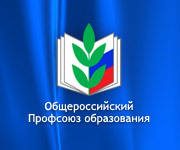 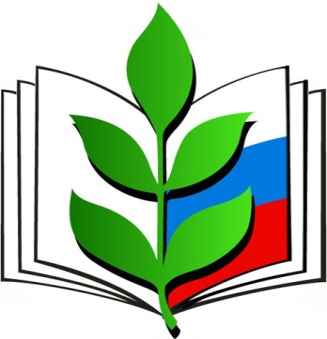 Дорогие коллеги и гости сайта! Мы рады приветствовать Вас на обновлённой страничке Первичной профсоюзной организации МАУДО ДООЦ «Дамхурц» Работа профсоюзной организации состоит в том ,чтобы установить взаимосвязь между работодателем и работниками, защищать трудовые и социальные интересы работников, оказывать правовую помощь в решении сложных вопросов, материальную поддержку, помогать в оргнизации отдыха сотрудников и их детей.За  годы существования нашей организации, мы как многие профсоюзы, не избежали ошибок, хотя с  трудностью  преодолеваем  кризисные времена, когда чтобы сохранить целое, необходимо   поступиться частью. Но желание менять жизнь к лучшему, брать на себя ответственность за принятие решений и умение отстоять справедливую позицию – вот лишь немногие из тех качеств, которые мы приобретаем в борьбе за свои права. На нашей страничке вы найдете ответы на многие вопросы, связанные с трудовой деятельностью в образовательном учреждении и давайте помнить о том, что многое в нашей жизни зависит от Вашей активности  и неравнодушия.Надеемся, что страничка Первичной профсоюзной организации МАУДО ДООЦ «Дамхурц»  не только радикально повысит информированность членов профсоюза, но и вызовет у Вас желание принять активное участие в совместной деятельности.